Czy potrzebujesz porady lub pomocy dla siebie lub swojej rodziny podczas kryzysu COVID-19?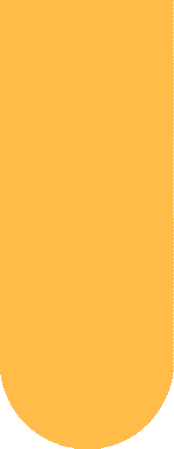 Covid-19 Pomoc dla uchodźcówi azylantów Możemy dostarczyć paczki żywnościowe, jeśli spełniasz zwyczajne kryteria banków żywności lub masz potrzeby z powodu koronawirusa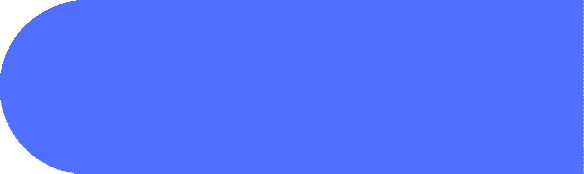 Kontakt: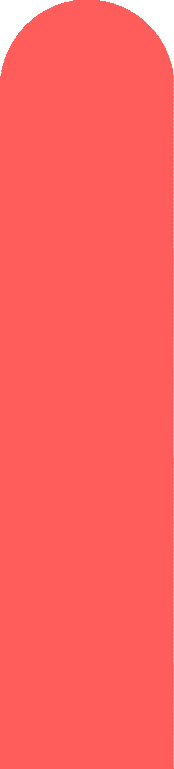 078 7852 5870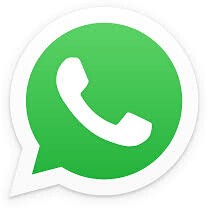 telefon, SMS lubcr acni@gmail.comSzczegóły dostaw żywności:W dniu dostawy dostaniesz od nas SMS.Paczka żywnościowa będzie zostawiona przed Twoim domem.Pamiętaj, aby wytrzeć do czysta otrzymane produkty takie jak plastikowe opakowania.Kontakt:078 7852 5870cr acni@gmail.comPartnerzy projektu: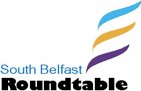 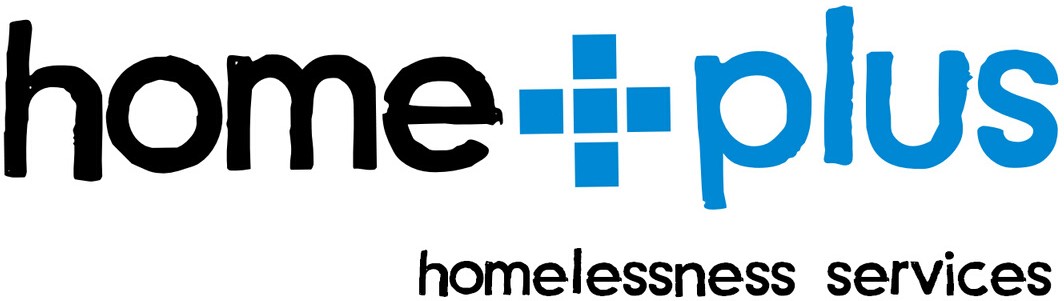 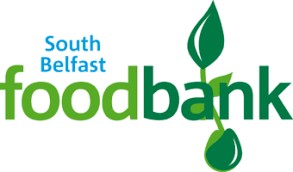 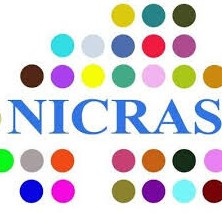 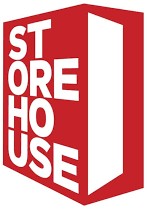 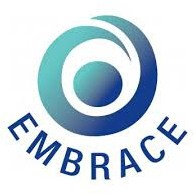 